Третье совещаниеОнлайновый формат, 16 мая – 13 июня 2021 годаЖенева, Швейцария, 14–29 марта 2022 годаПункт 6 повестки дня рекомендация, принятая вспомогательным органом по осуществлению3/7.	Механизм финансированияВспомогательный орган по осуществлению,осознавая прогресс в переговорах о восьмом пополнении Целевого фонда Глобального экологического фонда и приоритетное внимание, уделяемое биоразнообразию в соответствующих стратегиях, политике и программных направлениях деятельности в период восьмого пополнения, в том числе для осуществления Конвенции и глобальной рамочной программы в области биоразнообразия на период после 2020 года, Нагойского протокола, а также плана осуществления на период после 2020 года и плана действий по созданию потенциала для Картахенского протокола,отмечает с признательностью предварительный доклад Совета Глобального экологического фонда, представленный Конференции Сторон на ее 15-м совещании; также с признательностью отмечает стратегические руководящие указания, подготовленные руководящими органами Конвенции об охране мигрирующих видов диких животных, Конвенции о водно-болотных угодьях, имеющих международное значение, главным образом в качестве местообитаний водоплавающих птиц, Международного договора о генетических ресурсах растений для производства продовольствия и ведения сельского хозяйства и Конвенции об охране всемирного культурного и природного наследия для рассмотрения Конференцией Сторон на ее 15-м совещании;принимает к сведению промежуточный доклад о полной оценке объема финансовых ресурсов, необходимых и имеющихся для осуществления Конвенции и протоколов к ней в период восьмого пополнения Глобального экологического фонда (с июля 2022 года по июнь 2026 года), при том понимании, что в основе промежуточного доклада лежали ограниченные данные небольшого числа стран, получающих помощь от Глобального экологического фонда;принимает к сведению доклад о полной оценке объема финансовых ресурсов, необходимых и имеющихся для осуществления Конвенции и протоколов к ней в период восьмого пополнения Глобального экологического фонда и с обеспокоенностью отмечает низкие показатели участия, что сказывается на качестве представленных сценариев;также принимает к сведению проект предложений по ориентированной на конкретные результаты структуре определения программных приоритетов на четырехлетний период, охватывающая период восьмого пополнения (июль 2022 года – июнь 2026 года) Целевого фонда Глобального экологического фонда;6.	предлагает участникам переговоров о восьмом пополнении Целевого фонда Глобального экологического фонда продолжать уделять приоритетное внимание осуществлению Конвенции и глобальной рамочной программы в области биоразнообразия на период после 2020 года, Нагойского протокола и проекта плана осуществления на период после 2020 года и плана действий по созданию потенциала для Картахенского протокола в рамках стратегии и программных направлений деятельности в период восьмого пополнения Целевого фонда Глобального экологического фонда, принимая во внимание в соответствующих случаях проект ориентированной на конкретные результаты структуры определения программных приоритетов Конвенции о биологическом разнообразии, охватывающей период восьмого пополнения (2022-2026 гг.) Целевого фонда Глобального экологического фонда, содержащийся в приложении к настоящей рекомендации, и содействуя реализации трех целей Конвенции на страновой основе; 7.	поручает Исполнительному секретарю подготовить проект консолидированных руководящих указаний для Глобального экологического фонда для рассмотрения Конференцией Сторон на ее 15-м совещании, включающих следующие элементы:проект ориентированной на конкретные результаты структуры определения программных приоритетов на четырехлетний период, охватывающей период восьмого пополнения, указанный в пункте 5 выше;предыдущие обновленные консолидированные руководящие указания для Глобального экологического фонда, включая рекомендации относительно согласования различных элементов руководящих указаний с задачами глобальной рамочной программы в области биоразнообразия на период после 2020 года;руководящие указания, сформулированные на основе проектов решений Конференции Сторон и Конференции Сторон, выступающей в качестве совещаний Сторон протоколов;стратегические рекомендации по вопросам взаимодействия, полученные от конвенций, связанных с биоразнообразием, и имеющие отношение к глобальной рамочной программе в области биоразнообразия на период после 2020 года, в соответствии с пунктами 3, 9 и 10 решения XIII/21, а также от других соответствующих соглашений и международных процессов с механизмами сотрудничества, созданными в рамках Конвенции о биологическом разнообразии;8.	рекомендует Конференции Сторон включить на ее 15-м совещании в консолидированные руководящие указания для Глобального экологического фонда следующие пункты:поручает Глобальному экологическому фонду включить в свой доклад Конференции Сторон и Конференции Сторон, выступающей в качестве совещаний Сторон протоколов, разъяснение того, каким образом период восьмого пополнения Целевого фонда Глобального экологического фонда с помощью элементов своих программных направлений деятельности вносит вклад в осуществление Конвенции и протоколов к ней и реализацию [каждой задачи [, промежуточной цели] на период до 2030 года и цели на период до 2050 года] глобальной рамочной программы в области биоразнообразия на период после 2020 года [и ее механизма мониторинга] [, принимая во внимание приоритеты и потребности, определенные странами-получателями];[(b)	предлагает Глобальному экологическому фонду оказать Сторонам поддержку в их работе по повышению согласованности политики в рамках учета проблематики биоразнообразия для содействия осуществлению глобальной рамочной программы в области биоразнообразия на период после 2020 года;]9.	рекомендует Конференции Сторон на ее 15-м совещании рассмотреть ориентированную на конкретные результаты структуру определения программных приоритетов Конвенции о биологическом разнообразии на четырехлетний период, охватывающую период восьмого пополнения (2022-2026 гг.) Целевого фонда Глобального экологического фонда, содержащуюся в приложении I к настоящей рекомендации;10.	рекомендует Конференции Сторон на ее 15-м совещании принять решение следующего содержания:Конференция Сторон,[подтверждая важное значение соблюдения положений статьи 21 в полном объеме и доступа к механизму финансирования для всех Сторон, имеющих право на получение помощи, в интересах полноценного осуществления Конвенции,]ссылаясь на пункт 3 статьи 21 Конвенции, в соответствии с которым Конференция Сторон должна проводить обзор эффективности механизма финансирования,вновь подтверждая обязательства Конференции Сторон по периодическому обзору эффективности механизма финансирования для осуществления Конвенции, сформулированные в Меморандуме о договоренности с Советом Глобального экологического фонда, содержащемся в решении III/8,также вновь подтверждая пункт 7 решения XI/5 о проведении обзора эффективности механизма финансирования каждые четыре года,ссылаясь на пункт 13 решения 14/23, касающийся круга полномочий для проведения шестого обзора эффективности механизма финансирования, для рассмотрения Конференцией Сторон на ее 15-м совещании,вновь подтверждая важность обзора эффективности механизма финансирования для осуществления Конвенции и протоколов к ней, ее стратегий и программ,[1.	приветствует доклад Совета Глобального экологического фонда, представленный Конференции Сторон на ее 15-м совещании;][2.	принимает к сведению [важное значение реалистичной] оценку объема финансирования, необходимого и имеющегося для осуществления Конвенции и протоколов к ней, в период восьмого пополнения Глобального экологического фонда, согласованную с проектом глобальной рамочной программы в области биоразнообразия на период после 2020 года и содержащуюся в документе CBD/SBI/3/6/Add.2/Rev.1, и ее резюме, представленное в приложении III к настоящему решению;][3.	принимает ориентированную на конкретные результаты структуру определения программных приоритетов Конвенции о биологическом разнообразии на четырехлетний период, охватывающую период восьмого пополнения Целевого фонда Глобального экологического фонда (с июля 2022 года по июнь 2026 года), согласованную с проектом глобальной рамочной программы в области биоразнообразия на период после 2020 года и представленную в приложении I к настоящему решению;][4.	также принимает дополнительные руководящие указания механизму финансирования, представленные в приложении II к настоящему решению;][5.	далее принимает круг полномочий для проведения шестого четырехгодичного обзора эффективности механизма финансирования, представленный в приложении III к настоящему решению, и поручает Исполнительному секретарю обеспечить своевременную подготовку доклада о шестом четырехгодичном обзоре эффективности механизма финансирования за три месяца для его рассмотрения Конференцией Сторон на ее 16-м совещании.]Приложение IОРИЕНТИРОВАННАЯ НА КОНКРЕТНЫЕ РЕЗУЛЬТАТЫ СТРУКТУРА ОПРЕДЕЛЕНИЯ ПРОГРАММНЫХ ПРИОРИТЕТОВ КОНВЕНЦИИ О БИОЛОГИЧЕСКОМ РАЗНООБРАЗИИ НА ЧЕТЫРЕХЛЕТНИЙ ПЕРИОД, ОХВАТЫВАЮЩАЯ ПЕРИОД ВОСЬМОГО ПОПОЛНЕНИЯ (2022-2026 ГГ.) ЦЕЛЕВОГО ФОНДА ГЛОБАЛЬНОГО ЭКОЛОГИЧЕСКОГО ФОНДАЗадача1.	Данная ориентированная на конкретные результаты структура определения программных приоритетов на четырехлетний период служит руководством для Глобального экологического фонда (ГЭФ) в период восьмого пополнения (ГЭФ-8) 2022-2026 годов и соответствует мандату ГЭФ по предоставлению ресурсов для реализации глобальных экологических выгод, а также мандату, предоставленному ГЭФ Конференцией Сторон. Установление приоритетов для механизма финансирования осуществляется на основе Конвенции и протоколов к ней и глобальной рамочной программы в области биоразнообразия на период после 2020 года. В частности, цели [, промежуточные цели] и задачи глобальной рамочной программы в области биоразнообразия на период после 2020 года определяют направления деятельности для достижения результатов в рамках этой четырехлетней структуры [с учетом того, что ГЭФ-8 и ГЭФ-9 в совокупности охватывают ожидаемый восьмилетний период до 2030 года, являющийся крайним сроком выполнения этих [промежуточных целей и] задач, при том понимании, что при разработке и осуществлении стратегии и программных направлений деятельности в области биоразнообразия ГЭФ должен [сбалансированным образом] учитывать три цели Конвенции]. 2.	В этой связи предусматривается, что после принятия глобальной рамочной программы в области биоразнообразия на период после 2020 года и завершения периода пополнения ГЭФ-8 в рамках соответствующих процессов ГЭФ включит в свой доклад Конференции Сторон разъяснение относительно того, каким образом ГЭФ-8 с помощью элементов своих программных направлений деятельности вносит вклад в осуществление Конвенции и протоколов к ней и реализацию [каждой задачи [, промежуточной цели] на период до 2030 года и цели на период до 2050 года] глобальной рамочной программы в области биоразнообразия на период после 2020 года [и ее механизма мониторинга] [, принимая во внимание приоритеты и потребности, определенные странами-получателями].3.	В данной ориентированной на конкретные результаты структуре определения программных приоритетов на четырехлетний период признается, что глобальная рамочная программа в области биоразнообразия на период после 2020 года является [всеобъемлющей основой и] [крайне] актуальной для всех конвенций [и соглашений], связанных с биоразнообразием, и что она направлена на содействие осуществлению взаимодополняющих мер, которые могут усилить синергетический эффект и повысить результативность в рамках Конвенции, протоколов к ней и других конвенций [и соглашений], связанных с биоразнообразием и имеющих отношение к глобальной рамочной программе в области биоразнообразия на период после 2020 года и мандату Глобального экологического фонда.Элементы4.	Ориентированная на конкретные результаты структура определения программных приоритетов на четырехлетний период 2022-2026 годов состоит из следующих элементов, осуществлению которых должна быть оказана эффективная поддержка [в рамках отдельного финансирования]:(a)	глобальная рамочная программа в области биоразнообразия на период после 2020 года, включая ее цели [, промежуточные цели] и задачи, определяющие ожидаемые результаты;(b)	национальные стратегии и планы действий по сохранению биоразнообразия (НСПДСБ); (c)	национальные планы финансирования деятельности в области биоразнообразия;(d) 	осуществление [на сбалансированной основе] трех целей Конвенции;(e)	принятые в рамках Конвенции механизмы поддержки осуществления в связи с глобальной рамочной программой в области биоразнообразия на период после 2020 года, касающиеся: мобилизации [из всех источников] достаточного объема ресурсов, необходимых для осуществления рамочной программы и реализации ее целей и задач; учета проблематики биоразнообразия; создания и развития потенциала; генерирования, управления и совместного использования знаний в интересах эффективного планирования, разработки и согласования политики, принятия решений и осуществления программ в области биоразнообразия; научно-технического сотрудничества, передачи технологий и инноваций. Эти механизмы включают, в частности:(i)	стратегию мобилизации ресурсов;(ii)	долгосрочную стратегическую структуру по созданию и развитию потенциала на период после 2020 года;[(iii)	долгосрочный стратегический подход к учету проблематики биоразнообразия;][(iv)	обновленный план действий субнациональных правительств, городов и других местных органов власти в области биоразнообразия; и] [(v)	план действий по обеспечению гендерного равенства на период после 2020 года.](f)	механизмы планирования, отчетности, мониторинга, [анализа,] оценки и обзора осуществления глобальной рамочной программы в области биоразнообразия на период после 2020 года;(g)	благоприятные условия, обозначенные в глобальной рамочной программе в области биоразнообразия на период после 2020 года, необходимые для ее осуществления;(h)	план осуществления Картахенского протокола по биобезопасности (2021-2030 гг.) и план действий по созданию потенциала для Картахенского протокола по биобезопасности (2021-2030 гг.);(i)	руководящие указания для Глобального экологического фонда в отношении программных приоритетов в поддержку осуществления Нагойского протокола регулирования доступа к генетическим ресурсам и совместного использования выгод, принятые Конференцией Сторон, выступающей в качестве совещания Сторон протокола, на ее четвертом совещании и представленные в добавлении I;Дополнительные соображения стратегического характера5.	Стратегия и программные направления деятельности в области биоразнообразия ГЭФ-8 должны содействовать быстрому и эффективному осуществлению глобальной рамочной программы в области биоразнообразия на период после 2020 года [посредством вклада в мобилизацию ресурсов из всех источников] в том числе путем увеличения объема [адекватного, предсказуемого, устойчивого, своевременного и доступного] финансирования ГЭФ и за счет ассигнований, выделяемых на целевую область сохранения и устойчивого использования биоразнообразия, и сопутствующих выгод для биоразнообразия, вытекающих из других целевых областей и глобальных программ, включая комплексные программы [, наряду с признанием необходимости в оптимизации процесса составления программ и их утверждения для своевременного выделения ресурсов]].6.	В стратегии и программных направлениях деятельности в области биоразнообразия ГЭФ-8 должен признаваться вклад многострановых, региональных, трансграничных и глобальных проектов в реализацию целей Конвенции о биологическом разнообразии, протоколов к ней и глобальной рамочной программы в области биоразнообразия на период после 2020 года, в том числе в осуществление глобальных инициатив, принятых в рамках Конвенции и протоколов к ней, и многострановых, региональных, трансграничных и глобальных инициатив, которые используют вклад конвенций и соглашений, связанных с биоразнообразием.7.	В стратегии и программных направлениях деятельности в области биоразнообразия ГЭФ-8 должно признаваться, что осуществление связанных с биоразнообразием конвенций и соглашений в контексте национальных приоритетов и стратегий в области биоразнообразия будет способствовать достижению трех целей Конвенции и ее протоколов, а также целей [, промежуточных целей] и задач глобальной рамочной программы в области биоразнообразия на период после 2020 года.8.	В стратегии и программных направлениях деятельности в области биоразнообразия ГЭФ-8 необходимо учитывать согласованность и синергетический эффект программ и приоритетов, разработанных по инициативе стран и изложенных в национальных стратегиях и планах действий по сохранению биоразнообразия, с целью содействия осуществлению глобальной рамочной программы в области биоразнообразия на период после 2020 года.[9.	Стратегия и программные направления деятельности в области биоразнообразия ГЭФ-8 должны разрабатываться на основе полной транспарентности и при широком участии с целью [выявления приоритетных потребностей стран-получателей и] обеспечения того, чтобы проекты, которые будут финансироваться ГЭФ в период восьмого пополнения в странах-получателях, были разработаны [с учетом специфики контекста и] на основе страновых инициатив].10.	Стратегия и программные направления деятельности в области биоразнообразия ГЭФ-8 должны [стремиться] продвигать согласованные глобальные экологические выгоды [и благоприятные для природы, углеродно-нейтральные и не ведущие к загрязнению пути развития], в том числе посредством обеспечения согласованности и взаимодействия между комплексными программами и целевыми областями ГЭФ: сохранение и устойчивое использование биоразнообразия, деградация земель, международные воды, изменение климата (как смягчение последствий, так и адаптация), химические вещества и отходы, а также в контексте определяемых странами программ и приоритетов.[11.	Стратегия и программные направления деятельности в области биоразнообразия ГЭФ-8 должны поощрять и использовать, по мере необходимости, [экосистемный подход] [[решения, основанные на природных процессах, определенные Ассамблеей Организации Объединенных Наций по окружающей среде на ее пятой сессии], [в качестве мер по защите, сохранению, восстановлению, рациональному использованию и регулированию природных или измененных наземных, пресноводных, прибрежных и морских экосистем которые позволяют эффективно и адаптивно решать социальные, [связанные со здоровьем человека, с продовольственной безопасностью], экономические и экологические проблемы [одновременно обеспечивая благосостояние человека, экосистемные услуги, устойчивость и преимущества биоразнообразия, [наряду с соблюдением прав коренных народов и местных общин и прав человека,]]] [а также созданием благоприятных условий для жизни в равновесии и гармонии с Матерью-Землей, как это было определено Ассамблеей Организации Объединенных Наций по окружающей среде на ее первой сессии]] ].]12.	Стратегия и программные направления деятельности в области биоразнообразия ГЭФ-8 должны поощрять, способствовать взаимодействию, сотрудничеству и взаимодополняемости при реализации трех целей Конвенции о биологическом разнообразии и целей других конвенций и соглашений, обслуживаемых ГЭФ, а также с другими конвенциями, связанными с биоразнообразием, признавая важный вклад, который эти инструменты могут внести в достижение целей Конвенции о биологическом разнообразии, ее протоколов и глобальной рамочной программы в области биоразнообразия на период после 2020 года, и наоборот.[13.	[В период своего восьмого пополнения ГЭФ должен продолжить взаимодействие и сотрудничество с многосторонними банками развития и другими государственными и частными финансовыми учреждениями для интеграции целей Конвенции о биологическом разнообразии, ее протоколов и глобальной рамочной программы в области биоразнообразия на период после 2020 года, а также вкладов других связанных с биоразнообразием конвенций в их мероприятия и представление отчетности о вкладе финансирования в их осуществление.] / [В период своего восьмого пополнения ГЭФ может продолжать взаимодействовать с другими учреждениями ГЭФ, особенно с многосторонними банками развития, и широко обращаться к частному сектору в целях повышения осведомленности о глобальной рамочной программе в области биоразнообразия на период после 2020 года для расширения обмена информацией о финансировании, способствующем ее осуществлению.]]14.	Индикаторы итогов и воздействия ГЭФ-8 и соответствующие процессы мониторинга должны эффективно использоваться для оценки вклада ГЭФ-8 в осуществление трех целей Конвенции, протоколов к ней и глобальной рамочной программы в области биоразнообразия на период после 2020 года [, в том числе посредством измерения сопутствующих выгод для биоразнообразия, вытекающих из всей соответствующей деятельности ГЭФ].[15.	ГЭФ в период своего восьмого пополнения должен искать пути облегчения доступа к финансированию для всех стран-получателей, в частности, наименее развитых стран (НРС), малых островных развивающихся государств (МОСРГ), [и для коренных народов и местных общин] [а также значительного облегчения доступа к финансированию для наиболее уязвимых стран, включая НРС и МОСРГ,] которые имеют ограниченный доступ к внешнему капиталу, ограниченные технические возможности и неспособны к самофинансированию, а также могут особенно нуждаться в поддержке в период после пандемии].]16.	Стратегия и программные направления деятельности в области биоразнообразия ГЭФ-8 должны способствовать взаимодействию со странами-получателями для оказания поддержки мобилизации ресурсов на национальном уровне и разработке и осуществлению национальных планов финансирования биоразнообразия.17.	Стратегия, программные направления деятельности и рекомендации по вопросам политики в области биоразнообразия ГЭФ-8 должны укреплять усилия ГЭФ по мобилизации и взаимодействию с различными субъектами деятельности, включая частный сектор.[18.	В целях повышения своей результативности и эффективности в достижении устойчивых результатов в период восьмого пополнения, ГЭФ должен продолжать совершенствовать свои политические рамки в отношении управления и стандартов, которых должны придерживаться его партнеры по осуществлению.]Приложение IIДОПОЛНИТЕЛЬНЫЕ РУКОВОДЯЩИЕ УКАЗАНИЯ МЕХАНИЗМУ ФИНАНСИРОВАНИЯ[будет дополнено позднее]Приложение IIIКруг полномочий для проведения шестого обзора эффективности механизма финансированияЦели1.	В соответствии с пунктом 3 статьи 21 Конвенции и с учетом опыта пяти предшествующих обзоров Конференция Сторон на своем 16-м совещании проведет шестой обзор эффективности механизма финансирования и в случае необходимости примет соответствующие меры для повышения эффективности механизма. В этом контексте под эффективностью понимается следующее:(a)	соответствие деятельности Глобального экологического фонда (ГЭФ) в качестве организационной структуры, управляющей механизмом финансирования, руководящим указаниям Конференции Сторон;(b)	эффективность механизма финансирования с точки зрения предоставления и мобилизации финансовых ресурсов с учетом необходимости обеспечения предсказуемости, адекватности и своевременности финансового потока, которые позволят Сторонам из числа развивающихся стран [[, в частности Сторонам, являющимся наименее развитыми странами, и Сторонам, являющимся малыми островными развивающимися государствами,] [и Сторонам с переходной экономикой]], полностью покрывать согласованные дополнительные расходы по реализации проводимых ими мер в целях выполнения обязательств в рамках Конвенции о биологическом разнообразии и протоколов к ней и получать выгоды от осуществления ее положений;(c)	[эффективность мобилизации финансовых ресурсов из всех источников в поддержку осуществления [, включая национальные стратегии и планы действий по сохранению биоразнообразия и национальные планы финансирования биоразнообразия,] Конвенции и протоколов к ней] на национальном уровне. Эффективность механизма финансирования в плане обеспечения и мобилизации финансовых ресурсов, а также при необходимости контроля, мониторинга и оценки мероприятий, финансируемых за счет его ресурсов, в соответствии с руководящими указаниями Конференции Сторон;(d)	эффективность активизации и оптимизации национальных мер в области осуществления для реализации глобальных целей и задач в области биоразнообразия, включая те из них, которые имеют отношение к протоколам;(d) bis.	эффективность и результативность мероприятий, финансируемых Глобальным экологическим фондом, по осуществлению Конвенции и достижению ее трех целей, а также в соответствующих случаях протоколов к Конвенции с учетом руководящих указаний Конференции Сторон;[(e)	эффективность выполнения лидирующей роли в международном финансировании в области биоразнообразия;][(f)	эффективность и результативность оказания поддержки в достижении [соответствующих] целей в области устойчивого развития, способствующих достижению целей Конвенции и протоколов к ней;](g)	эффективность и результативность процессов и процедур распределения ресурсов для программ;(h)	эффективность и результативность оказания поддержки в достижении целей Конвенции и протоколов к ней на взаимодополняющей основе с осуществлением других актуальных с этой точки зрения многосторонних природоохранных соглашений в соответствии с мандатами таких многосторонних природоохранных соглашений.Методология2.	Обзор будет охватывать всю деятельность организационной структуры, управляющей механизмом финансирования, и в частности в период с 1 июля 2017 года по 30 июня 2022 года.3.	При проведении обзора должны использоваться в том числе следующие источники информации: (a)	доклады, подготовленные ГЭФ, включая его доклады Конференции Сторон;(b)	доклады Управления независимой оценки ГЭФ, касающиеся деятельности ГЭФ в области биоразнообразия, включая седьмой общий анализ деятельности (ОАД-7), а также соответствующие оценки, проведенные учреждениями ГЭФ и другими партнерами, в том числе последние аудиторские отчеты и административные меры, относящиеся к проектам ГЭФ;(c)	информация в отношении механизма финансирования, представленная Сторонами в их национальных докладах и других материалах, ответах на опросы и собеседования;(d)	информация в отношении проектов, финансируемых ГЭФ, предоставленная коренными народами и местными общинами, женщинами, молодежью и соответствующими заинтересованными сторонами.Критерии4.	Эффективность и результативность механизма финансирования должна оцениваться с учетом, в частности: (a)	мер, принятых ГЭФ во исполнение руководящих указаний Конференции Сторон;(b)	степени, в которой страны, имеющие право на получение помощи, [в соответствии с политикой и процедурами ГЭФ] получают [своевременное, адекватное и предсказуемое] финансирование, позволяющее им [полностью] покрывать согласованные дополнительные расходы по реализации [ими] мер в целях выполнения обязательств в рамках Конвенции и протоколов к ней, [которые/и] обеспечивают достижения глобальных экологических выгод; [(c)	мнений Сторон в отношении результативности и условий [относительно результатов проектов ГЭФ и] предоставления ресурсов ГЭФ, включая эффективность и результативность механизмов доступа, а также компетентность и потенциал, необходимые для использования этих механизмов];(d)	процентной доли стран-бенефициаров, получивших финансовую поддержку от механизма финансирования для реализации глобальных целей и задач в области биоразнообразия, включая те из них, которые имеют отношение к протоколам к Конвенции;[(e)	процентной доли глобальных целей и задач в области биоразнообразия, финансировавшихся механизмом финансирования;][(f)	процентной доли финансирования в области биоразнообразия, поступившего через посредство механизма финансирования [, в общем объеме международного финансирования в области биоразнообразия;](g)	тенденции в совместном финансировании [и недотационном финансировании] в области биоразнообразия, обеспеченном механизмом финансирования;[(h)	тенденции в отношении финансирования глобальных, региональных и субрегиональных проектов в области биоразнообразия в рамках механизма финансирования;][(i)	тенденции в отношении финансирования проектов[/программ] с учетом взаимодействия между конвенциями, поручившими ГЭФ управление их механизмом финансирования;](j)	тенденции в отношении финансирования проектов, ориентированных на конвенции и соглашения, связанные с биоразнообразием, с учетом синергетического эффекта между ними[/ГЭФ и другими механизмами финансирования]; (k)	тенденции в отношении сроков разработки проектов и выделения ресурсов, [включая время между утверждением концептуальных записок и произведением первой выплаты];(l)	тенденции в отношении финансирования проектов, ориентированных на коренные народы и местные общины, женщин и молодежь [и проектов, отвечающих их интересам];(m)	[тенденции в отношении количества мероприятий в области создания потенциала, направленных на повышение осведомленности и расширение возможностей Сторон и субъектов деятельности получить доступ к финансированию ГЭФ], [включая информационные мероприятия по вопросам механизма финансирования, организованные для Сторон и субъектов деятельности Конвенции и протоколов к ней;][(n)	тенденции в отношении финансирования проектов с высокой оценкой в отношении устойчивости или стабильности, и результатов, достигнутых в рамках программ в области биоразнообразия при поддержке ГЭФ, по сравнению с ожидаемыми результатами, запланированными ГЭФ в рамках этих программ.]Процедуры проведения оценки5.	Исполнительный секретарь под руководством Конференции Сторон и в консультации с бюро Конференции Сторон [при условии наличия ресурсов] заключит договор с опытным независимым экспертом по оценке для проведения обзора в соответствии с изложенными выше целями, методологией и критериями.6.	Эксперт по оценке проведет такие аналитические исследования, опросы, собеседования и выезды на места, которые могут потребоваться, и, если необходимо, будет сотрудничать с ГЭФ и его Управлением независимой оценки, в интересах проведения обзора, после чего обработает и обобщит полученную информацию. 7.	Проект сводного доклада и рекомендации, подготовленные экспертом по оценке, должны быть представлены ГЭФ для обзора и замечаний. Такие замечания будут включаться в документацию с указанием источника.8.	На основе сводного доклада и рекомендаций, подготовленных независимым экспертом по оценке, Исполнительный секретарь в консультациях с ГЭФ подготовит проект решения о шестом обзоре эффективности механизма финансирования, в случае необходимости включающий конкретные предложения о мерах по повышению эффективности механизма финансирования, для рассмотрения Вспомогательным органом по осуществлению на его четвертом совещании, с тем чтобы он мог представить свои рекомендации Конференции Сторон на ее 16-м совещании.9.	Исполнительный секретарь представит все соответствующие документы Сторонам по меньшей мере за три месяца до четвертого совещания Вспомогательного органа по осуществлению для рассмотрения Конференцией Сторон на ее 16-м совещании.__________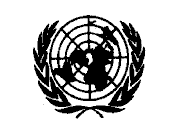 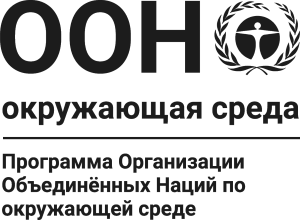 CBDCBDCBD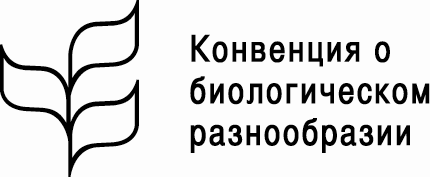 Distr.GENERAL28 March 2022RUSSIAN
ORIGINAL: ENGLISHDistr.GENERAL28 March 2022RUSSIAN
ORIGINAL: ENGLISH